Mount Carmel Curriculum Overview of Religious Education 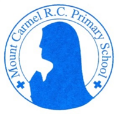 Come and See SchemeEarly YearsYear 1Year 2Year 3Year 4Year 5Year 6AutumnThemes and topics :Domestic ChurchBaptism/ConfirmationAdvent/ChristmasTopic 1: MyselfGod knows and loves each oneTopic 2: WelcomeBaptism; a welcome to God’s familyTopic 3:BirthdayLooking forward to Jesus’ BirthdayTopic 1: God’s love and care for every familyFamiliesTopic 2: Belonging Baptism an invitation to belong to God’s familyTopic 3: WaitingAdvent a time to look forward to ChristmasTopic 1: BeginningsGod at every beginningTopic 2: Signs and SymbolsSigns and symbols in BaptismTopic 3: PreparationsAdvent; preparing to celebrate Christmas Topic 1: HomesGod’s dream for every family Topic 2: PromisesPromises made in BaptismTopic 3: VisitorsAdvent; waiting for the coming of JesusTopic 1: PeopleThe family of God in ScriptureTopic 2: CalledConfirmation: Called to witnessTopic 3: GiftGod’s gift of love & friendship in JesusTopic 1: OurselvesCreated in the image and likeness of GodTopic 2: Life ChoicesMarriageCommitment and serviceTopic 3: HopeAdvent; waiting in joyful hope for Jesus the promised oneTopic 1: LovingGod who never stops lovingTopic 2: Vocation and CommitmentThe vocation of priesthood and religious lifeTopic 3: ExpectationsJesus born to show God to the worldSpringThemes and Topics:Local ChurchEucharistLent/EasterTopic 4:CelebratingPeople celebrate in churchTopic 5:GatheringThe parish family gathers to celebrate EucharistTopic 6: GrowingLooking forward to EasterTopic 4:Special PeoplePeople in the parish familyTopic 5:MealsMass; Jesus’ special mealTopic 6: ChangeLent time for changeTopic 4:BooksThe books used in ChurchTopic 5:ThanksgivingMass a special time for saying thank you to God for everything, especially JesusTopic 6: OpportunitiesLent; an opportunity to start anew in order to celebrate Jesus’ new lifeTopic 4:JourneysChristian families journey with JesusTopic 5:Listening & SharingJesus give himself to us in a special wayTopic 6: Giving allLent a time to remember Jesus’ total giving Topic 4:CommunityLife in the local Cristian community: ministries in the parishTopic 5: Giving and receiving Living in communionTopic 6: Self disciplineCelebrating growth to a new lifeTopic 4:MissionContinuing Jesus’ mission in dioceseTopic 5:Memorial sacrificeThe Eucharist the living memorial of Jesus’ sacrificeTopic 6: SacrificeLent a time of aligning with the sacrifice already made by JesusTopic 4:SourcesThe Bible, the special book for the ChurchTopic 5:UnityEucharist enables people to live in  communionTopic 6: Death and new lifeCelebrating Jesus’ death and resurrectionSpring Other Religions: JudaismSpecial days/ ritual objectsHanukkahStoriesAbraham and MosesPrayer/homeShabbatPlaces for worshipThe synagogueHoly BooksThe TorahBeliefs and festivalsPesachBelonging and valuesYom KipperSummerThemes and Topics:PentecostReconciliationUniversal ChurchTopic 7: Good NewsPassing on the good news of JesusTopic 8: FriendsFriends of JesusTopic 9: Our worldGod’s wonderful worldTopic 7: Holidays and holydaysPentecost: feast if the Holy SpiritTopic 8: Being SorryGod helps us to choose well Sacrament of ReconciliationTopic 9: NeighboursNeighbours share God’s wordTopic 7: Spread the wordPentecost a time to spread Good NewsTopic 8: RulesReasons for rules in the Christian familySacrament of ReconciliationTopic 9: TreasuresGod’s treasure; the worldTopic 7: EnergyGifts of the Holy SpiritTopic 8: ChoicesThe importance of examination of conscience Sacrament of ReconciliationTopic 9: Special placesHoly places for Jesus &the ChristianTopic 7: New lifeTo hear and live the Easter messageTopic 8: Building bridgesAdmitting wrong, being reconciled with God and Each otherSacrament of ReconciliationTopic 9: God’s peopleDifferent saints show people what God is likeTopic 7: TransformationCelebration of  the Spirit’s transforming powerTopic 8: Freedom and responsibilityCommandments enable Christians to be free and responsibleTopic 9: StewardshipThe church is called to the stewardship of Creation.Topic 7: WitnessesThe Holy spirit enables people to become witnessesTopic 8: HealingSacrament of the SickTopic 9: Common goodWork of the worldwide Christian familySummerOther Religions: IslamSpecial days/ ritual objectsPrayer  matsStoriesMuhammadPrayer/homePrayer at homePlaces for worshipThe mosqueHoly BooksThe Qur’anBeliefs and festivalsRamadan and PlgrimageBelonging and valuesGuidance for Muslims